MOÇÃO Nº 327/2020Manifesta apelo ao Poder Executivo Municipal para que seja realizado os serviços de roçagem e limpeza, na rua João pereira esquina com a rua Paulo fraggin, do bairro cruzeiro do Sul, neste município.         Senhor Presidente,Senhores Vereadores, CONSIDERANDO que, moradores do bairro Cruzeiro do Sul, esteve procurando por este vereador e relataram que a rua mencionada, está precisando em caráter de urgência da limpeza e roçagem, pois o mato encontra-se alto, trazendo incomodo;CONSIDERANDO que, além da reclamação quanto ao mato alto e a falta de limpeza, os moradores relataram que esse espaço já não tem manutenção há muito tempo e por falta dos serviços ora solicitado, a população local sofre com o aparecimento de animais peçonhentos, como cobra e escorpiões, decorrentes ao mato alto e a falta de limpeza;CONSIDERANDO ainda que, a atual situação de mato alto junto a rua João pereira esquina com a rua Paulo fraggin, do bairro Cruzeiro do Sul perdura há meses, sendo que munícipes relatam uma sensação de abandono por parte do Poder executivo Municipal;CONSIDERANDO que a rua João pereira esquina com a Paulo Fraggin, e via onde transita transporte público e Escolar, os motoristas estão correndo risco de vida, pois não conseguem visualizar quando vem outro veículo ao contrário, podendo ocorrer acidentes; como foto.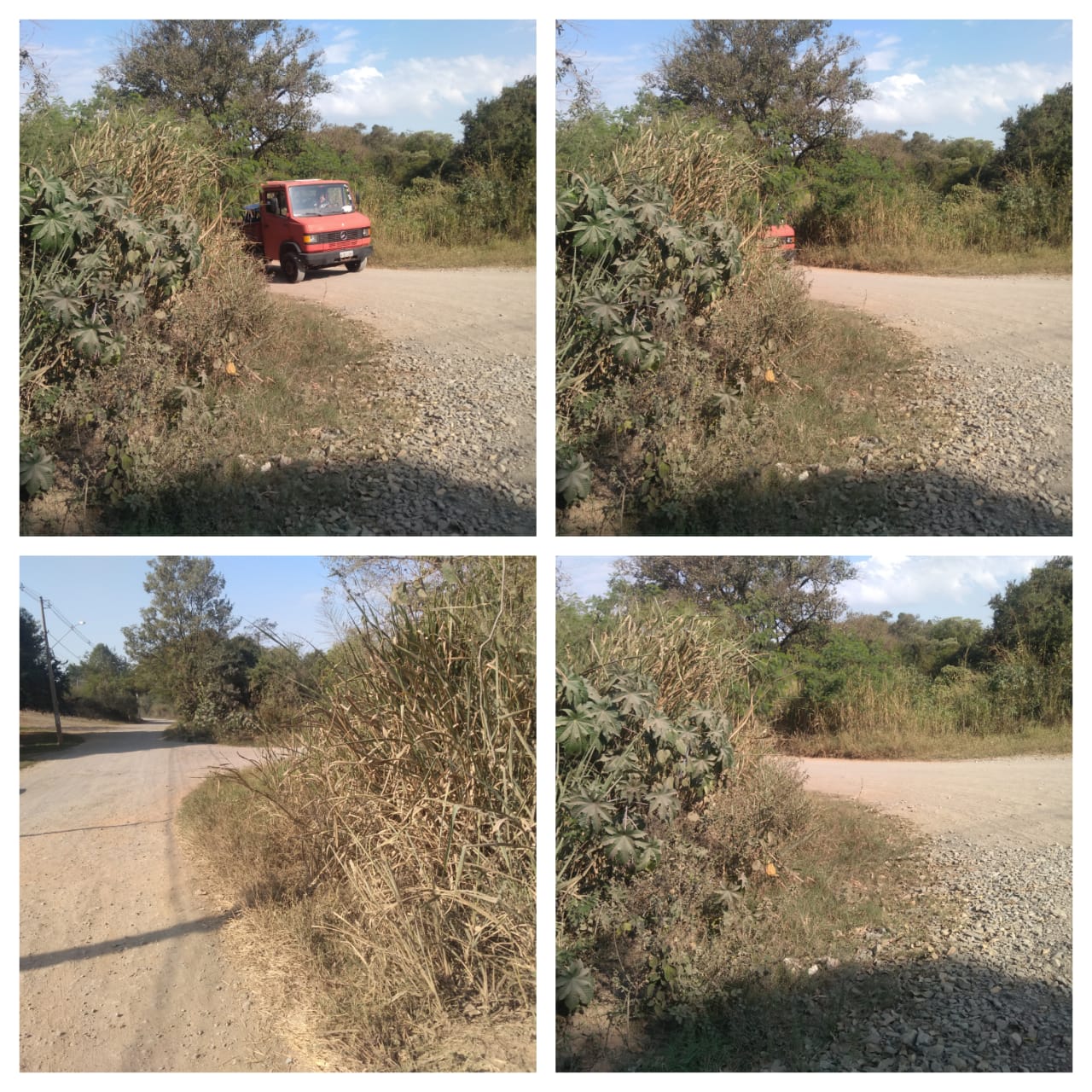 Ante o exposto e nos termos do Capítulo IV do Título V do Regimento Interno desta Casa de Leis, a CÂMARA MUNICIPAL DE SANTA BÁRBARA D’OESTE, ESTADO DE SÃO PAULO, apela ao Poder Executivo Municipal para limpeza e roçagem, na rua João pereira esquina com a rua Paulo fraggin, do bairro Cruzeiro do Sul, neste município.Plenário “Dr. Tancredo Neves”, em 30 de julho de 2.020.JESUS VENDEDOR-Vereador-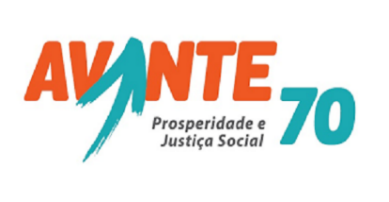 